.KICK RIGHT FORWARD, KICK RIGHT TO RIGHT, SAILOR STEP, KICK LEFT FORWARD, KICK LEFT TO LEFT, SAILOR STEP2 X FORWARD SHUFFLE ½ TURNS LEFT, CROSS BACK, ¼ TURN SHUFFLECROSS & HEEL & CROSS & HEEL & CROSS HOLD/SNAP & OUT/SNAPROCK, TRIPLE ½ TURN, ROCK, COASTER STEPREPEATTAGEnd of 4th (12:00:00) and 8th (12:00:00) wall, dance the first 8 counts of the dance and addTAGEnd of 5th (9:00)Troubles Are Mine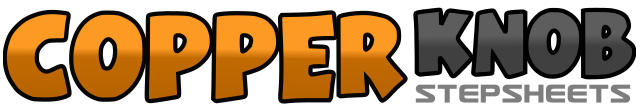 .......Count:32Wall:4Level:Intermediate.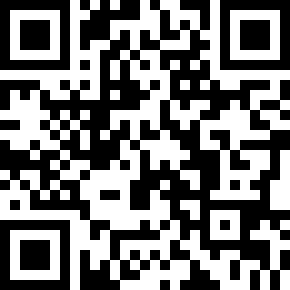 Choreographer:Liz Larsson (SWE)Liz Larsson (SWE)Liz Larsson (SWE)Liz Larsson (SWE)Liz Larsson (SWE).Music:The Worrying Kind - The ArkThe Worrying Kind - The ArkThe Worrying Kind - The ArkThe Worrying Kind - The ArkThe Worrying Kind - The Ark........1-2Kick right forward, kick right to right3&4Cross step right behind left, step left to left. Step right in place5-6Kick left forward, kick left to left7&8Cross step left behind right, step right to right. Step left in place.1&2Shuffle step ½ turn left, stepping - right, left, right3&4Shuffle step another ½ turn left, stepping - left, right, left5-6Cross right over left, step back left7-8Shuffle step ¼ turn right, stepping - right, left, right1&2Cross left over right, step right to right, dig left heel diagonally forward&3&4Step left to left, cross right over left, step left to left, dig right heel diagonally forward&5-6Step right in place, cross left over right, hold/snap&7-8Step out right, left, hold/snap1-2Rock right forward, recover onto left3&4Shuffle step ½ turn right, stepping - right, left, right5-6Rock left forward, recover onto right7-8Step left back, step right beside left, step left forward1-4Rock right forward, rock right back1-4Rock right forward, rock right back